Minutes Biological Sciences WHS Advisory Group3rd February, 2015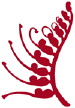 Present: 	Liette Vandine, Marita Holley, Leanne Armand, Maria Castillo-Pando, Muhammed Masood, Peter Mahoney and Jo Cuomo.Apologies:	NoneMatters arising from previous minutes (15th October 2014) Nil Review Terms of ReferenceMembers reviewed terms of reference and provided feedback. Action: LV to update and circulate to committee members. HSR to send to FSE WHS coordinator.Committee name changeUniversity WHS has asked that all WHS committees be called Advisory groups.  The new name for the committee is now “Biological Sciences WHS Advisory Group”. HSR ReportMH: Two incidents were reported to the HSR. Both have been investigated.MH: Generic risk assessment for Biology research labs will be circulated to Lab Supervisors to ensure that it is current for 2015.MH: Lab inspections for 2015 are now open. Lab Supervisors will be notified.Update on office inspectionsOffice inspections will be completed by committee members this year commencing late February. Action:  MH to notify department via departmental matters and circulate office inspection checklist. 2015 Safety Awareness activityIdeas and timing for Safety initiative for 2015 were discussed. Committee decided on one day event to be held on Wednesday 30th September, 11 am – 2 pm. Action: LV to confirm with HOD that this is a suitable day. 7. Any other businessNilMeeting closed at 12.15 pm.Appendix 1: Biological Sciences WHS Advisory Group Terms of Reference3rd February 2015 Biological Sciences Work Health & Safety Advisory GroupTerms of Reference Role of Department Work Health & SafetyThe role of the committee is to; Facilitate co-operation between the Head of Department and workers (staff & HDR students) in instigating, developing and carrying out measures to ensure the health and safety of workers.Promote compliance with relevant WHS laws and regulationsPromote a positive WHS culture within the department To assist in finding solutions to local work health & safety issuesCo-ordinate (and undertake) WHS inspection regimes within the departmentMaintain appropriate WHS recordsAny other functions agreed between the Head of Department and the committee.Committee MembersThe WHS committee will comprise 5-8 members.  Members are able to represent more than one area and will include representation from the following areas;Post graduate AcademicGlasshouseW19 precinctResearch laboratoriesUndergraduate laboratoriesAdministrationDepartment Health & Safety representative (HSR)Membership termsChair: The chair of the WHS committee will be a committee member for a period of 5 years.  This period includes one year as a member prior to taking the chair, a 3 year term as chair and one year post chair.Members: Those sitting on the WHS committee will make a minimum commitment of two years.Membership changes from year to year should not exceed 50%.  Members who wish to complete their term should notify the Chair in early December of each year.The Department HSR will represent the Department of Biological Sciences on the Faculty of Science WHS committee.Appointment of MembersWhen the need arises a call for WHS committee members will be made to the Department.  If necessary the Head of Department will assist in finding representatives.A call for a new Chair will be made 12 months before retirement of the outgoing chair.Roles and Responsibilities of  WHS committee Members The Chair is responsible for;calling and controlling meetingsEnsuring that all members have the opportunity to participate in meetingsEnsuring that agendas and meeting minutes are accurate and completed in a timely fashion The Committee members are responsible for and commit to;Attendance at regular meetingsReport any issues associated with the area they are representingMake timely recommendations and provide timely feedback to ensure smooth operation and achievement of tasksAssist and support the HSR in their role The HSR is responsible for;Representing the department on the Faculty WHS committeeBeing a spokesperson for the committeeRelaying appropriate advice to management Updating the department on Health & Safety  mattersPerforming duties as outlined in the WHS Act 2011ReportingThe committee will report to the Head of Department regularlyMeetingsThe committee will meet at least once every 3 months At any reasonable time at the request of at least half of the members of the committee orIf an urgent safety matter occurs within the department.Recommendation making processThe HSR will provide recommendations to the HOD based on discussions conducted at meetings.Typically, a consensus is reached on what recommendations to put forward to the HOD. If a consensus cannot be reached then the chair will call for a vote. All committee members are entitled to vote on any matter for deliberation.Current committee membersMarita Holley ( HSR)Liette Vandine (Chair)Muhammad MasoodMaria Castillo-PandoLeanne ArmandPeter Mahoney